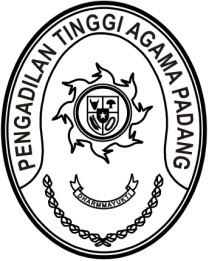 S  U  R  A  T      T  U  G  A  SNomor : W3-A/        /HM.01.2/11/2021Menimbang 	: 	a.	bahwa Biro Humas Badan Urusan Administrasi Mahkamah Agung RI mengadakan koordinasi dalam rangka meningkatkan SDM kehumasan dalam hal kemampuan publikasi pada peradilan wilayah Sumatera Barat;		b.	bahwa guna mendukung kelancaran pelaksanaan tugas tersebut dipandang perlu menugaskan Aparatur pada Pengadilan Tinggi Agama sebagai Pendamping;Dasar 	: 	1.	Surat Tugas Kepala Biro Hukum dan Humas Badan Urusan Administrasi Mahkamah Agung RI nomor ST-141/Bua.6/HM.00/XI/2021 tanggal 10 November 2021;		2.	Daftar Isian Pelaksanaan Anggaran Pengadilan Tinggi Agama 	Padang Nomor SP DIPA-005.01.2.401900/2021 tanggal 
	23 November 2020;MEMBERI TUGASKepada 	: 	Nama	: Aye Hadiya		NIP	: -		Pangkat/Gol. Ru.	: -		Jabatan	: PPNPN		Unit Kerja	: Pengadilan Tinggi Agama PadangUntuk	:Pertama	:	Mendampingi Tim Biro Humas Badan Urusan Administrasi Mahkamah Agung RI yang melakukan koordinasi dalam rangka meningkatkan SDM kehumasan dalam hal kemampuan publikasi pada peradilan wilayah Sumatera Barat pada tanggal 
14 s.d. 16 November 2021;Kedua	:	Segala biaya yang timbul untuk pelaksanaan tugas ini dibebankan pada DIPA Pengadilan Tinggi Agama Padang Tahun Anggaran 2021.      November 2021Ketua,Zein Ahsan